lMADONAS NOVADA PAŠVALDĪBA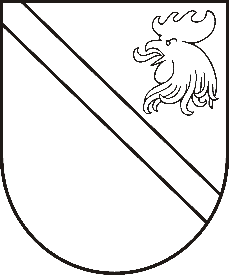 Reģ. Nr. 90000054572Saieta laukums 1, Madona, Madonas novads, LV-4801 t. 64860090, fakss 64860079, e-pasts: dome@madona.lv ___________________________________________________________________________MADONAS NOVADA PAŠVALDĪBAS DOMESLĒMUMSMadonā2019.gada 29.augustā								Nr.356									(protokols Nr.15, 1.p.)Par grozījumiem 28.12.2018. Madonas novada pašvaldības domes lēmumā Nr.555 (protokols Nr.23, 24.p.) “Par Madonas novada pašvaldības pagastu pārvalžu, Madonas pilsētas un to iestāžu un Madonas novada pašvaldības administrācijas amata vienību sarakstu apstiprināšanu”Izskatījusi Madonas novada bāriņtiesas amata vienību saraksta projektu, noklausījusies informāciju un izteiktos priekšlikumus, ņemot vērā veikto Madonas novada bāriņtiesas struktūras un sastāva reorganizāciju ar mērķi nodrošināt efektīvu resursu izmantošanu, konkurētspējīgāku atalgojumu nepalielinot esošo finansējumu, pamatojoties uz Madonas novada pašvaldības domes 28.03.2019. lēmumu Nr.112 (protokols Nr.5, 7.p.)  “Par Madonas novada bāriņtiesas locekļu ievēlēšanu”, ņemot vērā 14.08.2019. Sociālo un veselības jautājumu komitejas  un 20.08.2019. Finanšu un attīstības komitejas atzinumus, atklāti balsojot: PAR – 13 (Agris Lungevičs, Ivars Miķelsons, Andrejs Ceļapīters, Artūrs Čačka, Andris Dombrovskis, Antra Gotlaufa, Artūrs Grandāns, Gunārs Ikaunieks, Valda Kļaviņa, Andris Sakne, Rihards Saulītis, Aleksandrs Šrubs, Kaspars Udrass), PRET –NAV, ATTURAS – 1 (Valentīns Rakstiņš), Madonas novada pašvaldības dome  NOLEMJ:Grozīt 28.12.2018. Madonas novada pašvaldības domes lēmumu Nr.555 (protokols Nr.23, 24.p.) “Par Madonas novada pašvaldības pagastu pārvalžu, Madonas pilsētas un to iestāžu un Madonas novada pašvaldības administrācijas amata vienību sarakstu apstiprināšanu”, apstiprinot jaunu Madonas novada Bāriņtiesas amatu vienību sarakstu ar 01.10.2019., kurš kā pielikums Nr.1 pievienots šim lēmumam.Domes priekšsēdētājs						A.Lungevičs